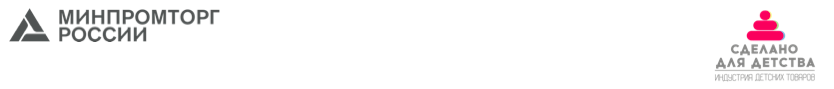 На Мультимире детям в игровой форме рассказали о промышленности30 мая в Москве при поддержке Министерства промышленности и торговли Российской Федерации открылся третий фестиваль анимации для детей и родителей «Мультимир». В этом году Минпромторг России подготовил масштабную экспозицию, на которой представлены отечественные производители индустрии детских товаров и крупные промышленные корпорации. Одним из наиболее ярких событий первого дня стала организованная министерством интерактивная игра-квест «Большое путешествие», в ходе которой дети получили возможность узнать о современной российской промышленности, истории известных предприятий и заводов, а также приобрести первый профориетационный опыт.Участники квеста смогли почувствовать себя сотрудниками ведущих отечественных промышленных компаний (АО «НПК «Уралвагонзавод», ПАО «ОАК», ООО «ФОРТ»), научиться пользоваться микроскопом, распознавать материалы по их свойствам, разработать свой собственный самолет и дать ему название. Благодаря игровой форме у детей формируется интерес к профессиям и развиваются творческие способности, что облегчает процесс социализации и создает первые предпочтения в выборе будущей профессии.По словам директора по персоналу ПАО «ОАК» Любавы Шепелевой участие в фестивале «Мультимир» для Объединенной авиастроительной корпорации – это часть системной работы по профориентации молодежи.«Школьников уже сейчас необходимо знакомить с профессиями, чтобы они осознанно подходили к выбору вуза и будущей карьеры, а в игровой форме делать это лучше всего. Корпорация активно привлекает тех, кто только начинает выбирать свой профессиональный путь. Мы проводим авиационные смены в лагерях «Артек» и «Океан», образовательном центре «Сириус», устраиваем экскурсии для школьников на наши предприятия, проводим профильный курс «Аэро» в технопарках «Кванториум». Все это наши инвестиции в будущие кадры и в Авиацию Будущего», - отметила она.